Netherton Equestrian Livery Application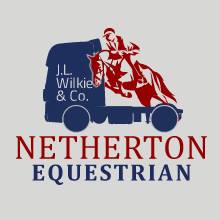 Please continue on extra paper if requiredYour NameAddressTel NoEmergency Contact NameEmergency Contact NumberE-mailHorse NameHorse HeightHorse BreedIdentifying Marks/ freeze brand/microchip(Please enclose a copy of the passport)Vet & ContactAny health issues with your horse or at current yardDate of last vaccinationDate of Last WormedType of livery requiredPersonal Specifications Reason for leaving current yard